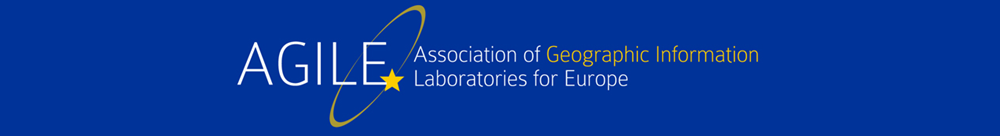 Additional instructions for workshop (13 June 2023) and/or tutorial (15 June 2023) participants Delft, AGILE 2023https://agile-online.org/conference-2023 Workshop/tutorial number - title (and acronym is applicable)additional instruction for workshop / tutorial participantsW9 - Mapping with EuroRegionalMap Open Data and QGISIn an attempt to make our workshop run as smoothly as possible and to maximise your learning, we ask you to come prepared, by:making sure you bring a computer with a recent version (2.18 or newer) of the software QGIS installed. If not installed yet, use https://qgis.org/en/site/forusers/download.html
If you have not used QGIS before, do not worry, we will show the basics. But it will help if you have familiarised yourself a bit using e.g. https://docs.qgis.org/3.28/en/docs/training_manual/basic_map/index.html downloading the workshop materials from https://kartoweb.itc.nl/OpenERM_workshop/W9-workshop_materials.zip 
You do not have to install/unzip them yet, but downloading them beforehand will save time and bandwidth during the workshop.requesting download and service permission for the OpenERM data on the EuroGeographics website:go to https://www.mapsforeurope.org/access-dataunder “EuroRegionalMap”, check “Download” and “Web Service” (feel free to also check others, but we will only use EuroRegionalMap in the workshop)accept the licence agreement, fill your email address and submit. An email with download and service details will be sent to you.
If you have any questions, do not hesitate to contact the workshop organiser, Barend Köbben (b.j.kobben@utwente.nl)